«Современный воспитатель, какой он?»    Родители приводят нас в садик каждый деньБегут, летят, уходят кому, куда не лень,Живём, растём, смеёмся мы на глазах у вас,И честно признаёмся, что очень любим вас.Вы - первый наш учитель, вы, словно наш родительДруг и преподаватель, воспитатель, воспитатель.Вы – наш наставник первый, щит и стальные нервы,Ангел-хранитель наш, воспитатель наш.Я долго думала, с какого высказывания  или цитаты, начать свое эссе. И  вспомнив детскую песенку «Воспитатель» Гульнары Азаматовой, решила начать именно со слов этой песенки.   Услышав эту песню, еще лет десять назад, я просто в нее влюбилась! Музыка и мелодия детская и незатейливая, а текст отражает всю суть жизни ребенка в детском саду, в каждой строчке и в каждом ее слове.     «Родители приводят нас в садик каждый деньБегут, летят, уходят кому, куда не лень», а ведь это правда, иногда наши родители, опаздывая утром на работу, забегая, оставляют ребенка и бегут дальше,  по своим делам и также вечером прибегая, забирают ребенка, и все куда-то торопятся и опаздывают. Как часто в приемной мы воспитатели слышим, как родители с утра отчитывают  своего малыша, говорят ему, что он является причиной их опоздания на работу.  Иногда,  кажется, что они на самом деле так считают!  Даже приходится осторожно вмешаться в их разговор, и тем самым спасти ребенка от потока обвинений  со стороны родителя.  И вот этот маленький человечек заходит грустный в группу, и ты понимаешь, что твоя задача сделать так, чтобы он улыбался! Как быстро ты решишь эту задачу, зависит от того какой ты профессионал своего дела. И вот ты видишь его глаза, и  понимаешь, что сейчас ты для него тот близкий и родной человек и это твой ребенок который  доверяет тебе и нуждается в твоей поддержке. Да именно твой ребенок, ведь мы именно так  и говорим про детей из своей группы, сколько бы  их у нас не было.  Как часто мы встречаем детей из своей группы в не стен детского сада говорим  «Вот мой ребенок идет», и он уже навсегда останется «твоим ребенком»!    Воспитать как мама и это действительно так, но и мамы бывают разные! А вот какай, ты будешь «Мамой» для своих детей зависит только от тебя самой!    В детском саду я работаю уже больше пятнадцати лет, да время идет, требование к педагогам растут!  Новые требования к образовательным результатам задают новые целевые ориентиры. И мы пытаемся им соответствовать, что бы идти в ногу со временем,  быть современным и продвинутым педагогам. Стараться повысить свой профессиональный уровень, что бы стать для ребёнка проводником в мир новых открытий. Использование  современных  форм  работы помогает нам сделать  учебно-воспитательный процесс более современным, разнообразным и насыщенным.  Также не стоит забывать и о важных профессиональных  качествах современного педагога. Таких как: профессиональная компетентность, высокая гражданская ответственность и социальная активность, трудолюбие, толерантность, добросовестность, добровольное следование этическим нормам, осознанное отношение к своей работе, инициативность, бескорыстие, гуманность, самостоятельность, работоспособность, справедливость.  Также хочется сказать и думаю,  многие дошкольники согласятся со мной в том, что воспитатель это всесторонний развитая личность. Многие из нас могут сыграть, почти любого героя на детских  утренниках, если нужно спеть или станцевать, можем рисовать, проявить способности оформление группы, участка. Сшить или связать, а во время ремонта мы и побелим и покрасим не хуже любого маляра. Надо и участок почистим, и цветы посадим, да сколько мы еще всего умеем мы и порой сами не знаем «глаза бояться, а руки делают» это про нас.                                                                                                                                                                                  Все выше перечисленное, по моему мнению, характеризует современного педагога. Как бы банально это не звучало, самое главное в нашей работе, это любовь к детям! Любить, понимать и чувствовать ребенка, принимать его таким, каков он есть, не подавляя личности,  самостоятельности, активности, одним словом, уважать право ребенка – быть самим собой.Мое кредо по жизни:  «Ребенок – это маленький росток, который холю, берегу, лелею. Ребенок – это маленький цветок, я всей душой его согрею, И позабочусь я о том, чтоб мир открыть ему прекрасный, Чтоб лучик солнца рядом с ним светился теплотой и счастьем!»
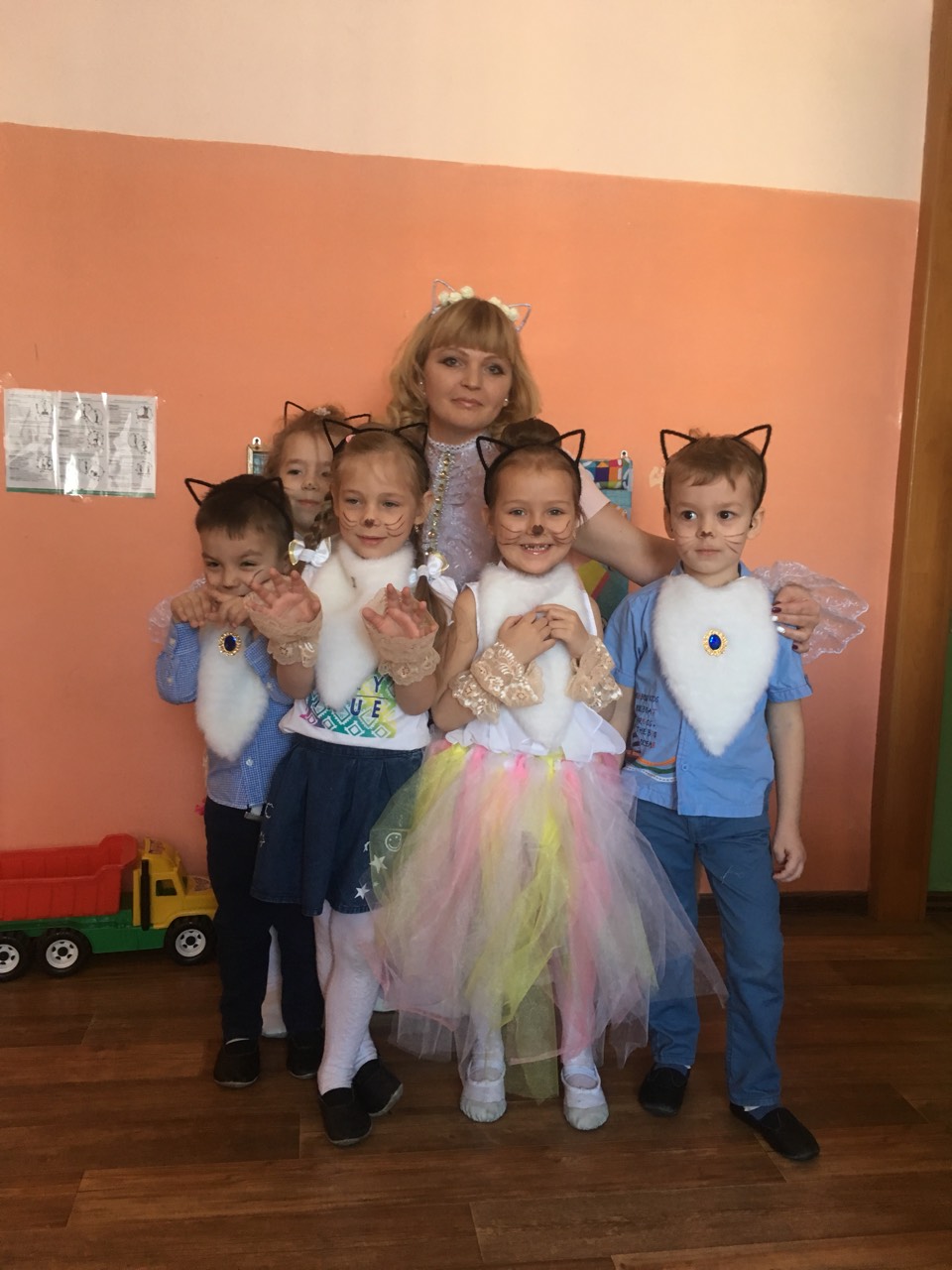 